Resume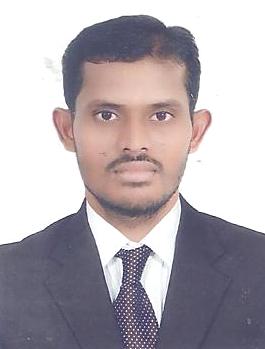 MADHUE mail id: madhu.378657@2freemail.com C/o-Mobile: +971502360357Overall UAE Experience is 10+ Yrs in IT and Telecom and CCTV field.Objective:-A Challenging position which will require me to utilize my 10+yearsOSP ISP and FTTH fiber optic splicing terminations.InstallingandtestingCategory 3, 5 and 6 copper as well as fiber optic cabling ISP&OSP andFTTHInstallation of fiber optic modems, fiber multiplex equipment, fiber patchpanels, and analogdigitalcopperpatchpanels,mainandintermediate distribution frames excellent communication skills.Experience in Install, maintain, service, and/or repair telecommunications connectivity devices, i.e., cabling, wiring, communication jacks, cable connectors, boxes, faceplates, and fuses. Experience in multi installation activities: hardware, wiring, fiber optic, communication CCTV /Security System, OTDR, ET power meter testing. Jointing and troubleshooting of fiber optic equipment's network planning. Documentation with solid experience in Indoor-outdoor Fiber cable installation, Testing and splicingintegrationacrossCCTVequipment's multi installation.TECHNICAL QUALIFICATION:-	ITI – (Electronics and Electrical) Passed from Sathya Technical Institute in 2005.Certification:-Certificate from Etisalat in FTTH GPON and splicing including OTDR, Testing and fast connector Termination and Power meter Testing.Certificate from Etisalat in Corning cable Termination and Testing.Attend Two day seminar in 3M cable Termination and its training in lab. Certificate from Emirates Professional Training Center in MS OFFICE ( Ms Word, Ms Excel, Ms Power Point).Pursuing Certification in CCNA & MCSE in NLP Tech, Bur-Dubai.Summary:-Texpo LLC, Al Brasha, UAE from Dec-2016 to Present.Working with Texpo:-Working as Resident Engineer in RTA Umm-Ramool Data Centre (UEDC).Responsibilities:-Monitoring the Extension of current project and support in cabling and track on usage of ports and Racks.  Allocating space for Installation Team.  Following Proper Standards and Sign-off with RTA to Vendor, installing in site.Preparing Capacity Report and maintains.Monthly Review Meetings with Network team.Giving Directional to Server Team and its standard checking during installation.Visiontech Systems International LLC, Bur Dubai, UAE from    Dec-2006 to Oct-2016 (9+ Years)Worked with Visiontech:-Worked asTechnicianin following Projects in 2006 to 2009.Alec LLC in Dubai.ECC LLC in Dubai.Khalidia Hotel Apartments in Deira, Dubai.Lords Hotel in Dubai.Ibis Hotel in Al Barsha, Dubai.Oger Dubai LLC in Al Mina.Choueifat Schools Overall UAE.Al-Wasl Stadium & office in Dubai.Hyatt Regency Galleria Residence Phase I in Dubai.Etisalat Northern Emirates Phase –I in SHARJAH.Roles & Responsibilities:-FTTH GPON (fibre to the home project).To the Building FDH to eachand every flat 2 coresingle mode OFC.Pulling and Termination and lazar and power meter testing.Internal flats copper cable pulling and Terminationafter copper to theFibre migration and Router Installation and basic configuration.OFC Termination and Labelling.OTDR Testing.Proper Cabling and Identification and marking.Worked as Senior Technician in following Projects in 2009 to 2012.Dubai Electricity & Water Authority in Dubai.ECC LLC in Dubai.ETISALAT in Abu Dhabi.Landmark Property stores overall UAE.Aremco Oil Rigs in Jebel Ali Free Zone.Roles & Responsibilities:-Site survey.Team Handling. GI piping after copper cabling and termination (UTP jelly field cable cat6) termination fluke testing also optical fibre cabling (multi-mode corning cable splicing.OTDR testing.CCTV cabling and termination and FLUK testing and labelling patching and fibre cabling and termination splicing.Data and Voice cablingMDF to ribbon fibre in between 10kmtr2 GSM towers splicing.Relocate, maintain, and service task for telecommunications switching system.Install, maintain, service, and/or repair telecommunications connectivity devices, i.e., cabling, wiring, communication jacks, cable connectors, boxes, faceplates, and fuses. Install and service connectivity devices to support telephone communications. Diagnose and correct connectivity problems. Provide onsite diagnostics and installation repair service; determine safe and efficient routing and installation methods.Provide technical assistance in all facets of telecommunications installations and\or systems. Identify and resolve issues relating to hardware and distribution connection, i.e., damaged cabling/wiring, line static, voice issues, switching issues, faulty transmissions.Maintain records of the switch, telephone instruments, cross-connects, Phone numbers,etc. in an "Excel" spreadsheet format. Worked as ProjectCoordinatorin following Projects in 2012 to 2016RTA DATA CENTRE in UMM-RamoolDUTelecom ProjectGTEX New Zabel HallAirport Terminal C 4 Project in DubaiDHL LLC in Dubai, Abudhabi & SharjahEtisalat Northern Emirates Phase –II in SHARJAHNOVOTELin Al Barsha, DubaiSalik Data Centrein Rashidhiya, Dubai.Hyatt Regency Galleria Residence Phase-II in Dubai.Landmark Property.EID Data CentreinAbudhabi.Roles & Responsibilities:-Allocating labours to all over the site.Attendance Monitoring.Leading the team with 50 labours.RTA DATA CENTER 120 racks and 1 ETISALAT and 1 Du Telecom room & rack to rack cabling.CCTV cabling and termination and FLUK testing and labelling patching and fibre cabling and termination splicing and OTDR testing.FIBRE TO HOME PROJECTEach and every flat fibre cable pulling ( 2 core sm fibre)Every 1 IDF depend on the building floors.Main MDF 1 and MDF to each and every IDF 144 SM indoor optical fibre cable pulling and splicing OTDR testing and copper to fibre migration.Six thousand points of cable pulling including CCTV and access points’termination and fluke test.Optical fibre cable pulling and splicing OTDR testing.From Alec through the cabling and termination (copper and fibre).Porta cabin cabling and termination maintenance Alec site offices (liwa, and airport terminal c4, blue water project, Bavalgari project and abudhabi airport project, Alec head office.Survey for Cable pulling in apartments and buildings.MDF to each and every flat sm optical fibre pulling and splicing and OTDR testing. IDF to flat copper cabling, termination and testing.Rack to rack cabling and termination FLUK testing.Emirates id office data centre rack to rack re patching and labelling maintenance. Personal Details:Expire Date	:14 / 05 / 2023.Present address	:	Bur DubaiLanguage Known        : Hindi (Speak, Read & Write)Malayalam (Speak)English (Speak, Read & Write)Telugu (Speak, Read & Write)DECLARATION:I hereby declared that all the information provided in above are true and correct in the best of my knowledge. 